فرم پذیرش آثار(فیلم)اولین جشنواره عکس وفیلم های صدثانیه ای ویژه معلولیناین قسمت توسط دبیرخانه جشنواره تکمیل می گردد.این قسمت توسط شرکت کننده تکمیل گردد :این قسمت توسط دبیرخانه تکمیل می گردد :پر کردن این فرم و امضا آن به منزله قبول تمام مقررات اعلام شده در فراخوان جشنواره می باشد.                                                                                                     تاریخ و امضاء:کد اثر: حوزه اثر:       فرهنگی       هنری           ورزشی     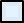 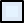 قالب اثر:    داستانی       مستند             طنز     نام فیلم (به فارسی) : .......................................                    نام فیلم (به انگلیسی) : ......................................                   سال تولید : ............................................................................................................................................................مدت زمان فیلم : ....................................................................................................................................................نام  ونام خانوادگی شرکت کننده :                                         کد ملی :                                            شهرستان :  نوع معلولیت :	                               شدت معلولیت :اطلاعات ارائه شده :                                          تکمیل فرم                                       تصویر فیلم  تاریخ ارائه :          /     /                                                                       در جشنواره پذیرفته شده         در جشنواره پذیرفته نشده 